Основные причины возникновения пожараВозникновение пожара в жилых помещениях обусловлено следующими причинами: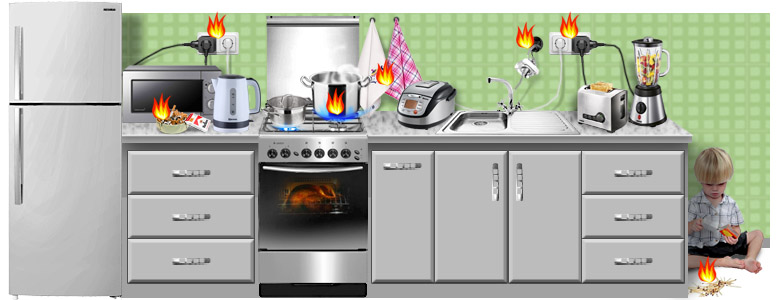 Игнорирование основных правил пожарной безопасностиНеисправность электрической проводкиВозгорание электроприборов — неисправных, самодельных или оставленных без присмотраУтечка газаНеосторожное использование печей и каминовНеосторожное обращение с огнем и шалость детейВозгорания на предприятиях происходят по следующим причинам: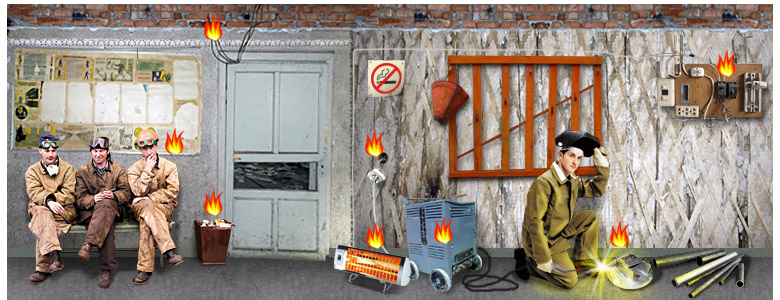 Здание построено без соблюдения Сводов правил и Правил пожарной безопасности.Несоблюдение Правил пожарной безопасности персоналом предприятия.Нарушение технологического процесса (сварочные работы, использование электрооборудования), которое приводит к возникновению пожара.Использование неисправного оборудования в процессе работы на предприятии.Здание не оснащено необходимым пожарным оборудованием: пожарные шкафы, пожарные щиты, а также огнетушителями различного типа.Пожар на предприятии имеет свойство распространяться с огромной скоростью. Этому способствует: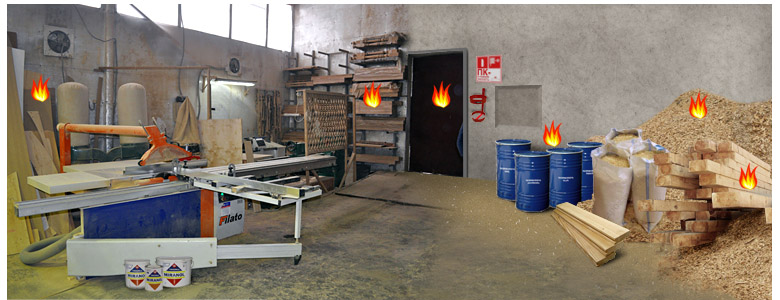 Отсутствие или непригодность первичных средств пожаротушенияОтсутствие средств, препятствующих распространению пожара, таких как противопожарные двери(огнестойкие двери).Хранение большого количества горючих, легковоспламеняющихся веществ и материалов на складах и непосредственно в помещениях.Низкая скорость обнаружения возникшего возгорания.Отсутствие средств автоматического тушения пожара.Неправильное тушение пожараВ жилых зданиях пожар быстрее распространяется из-за того, что в помещение поступает кислород, подпитывающий пламя. Поэтому не рекомендуется при возникновении пожара разбивать окна, открывать двери и т.п.Для того чтобы, предупредить возникновение пожара в помещении, сохранить жизнь и имущество, необходимо: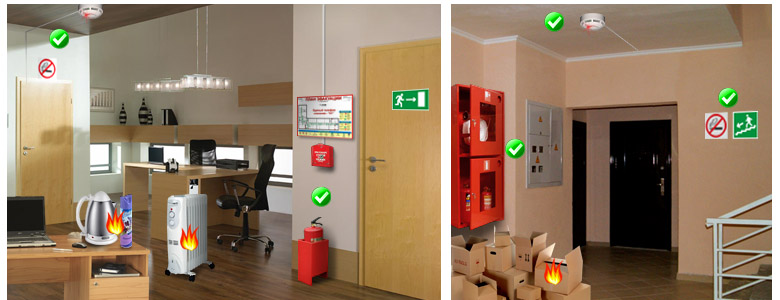 При возникновении пожара - Оперативный звонок 01! С мобильного 112.Укомплектовать помещение или производственный объект необходимыми средствами пожаротушения и пожарным оборудованием. К такому оборудованию относятся: огнетушители, пожарные шкафы, укомплектованные пожарными рукавами, пожарные щиты с инвентарем, планы эвакуации и знаки безопасности.Не хранить в доме запасы легковоспламеняющихся и горючих жидкостей и материалов вблизи открытого огня или сильно нагретых электроприборов.Соблюдайте осторожность при использовании предметов бытовой химии, а также при их утилизации.Запрещено держать на лестничных площадках мебель, легковоспламеняющиеся вещества, загромождать чердаки и подвалы.Не используйте электронагревательные приборы вблизи горючих веществ.Проверьте на исправность все выключатели, вилки и розетки в помещении. Проверьте исправность электроприборов.Не перегружайте электросеть.ОНДПР Фрунзенского района;ГКУ «ПСО Фрунзенского района»;ТО (по Фрунзенскому району г. СПб) УГЗ ГУ МЧС России (по г. СПб)ВДПО Фрунзенского района